You can find the list of the tools and resources that we have shared on our blog so far as well as some additional resources. Please follow the future blog posts for the resources to be added to this list.1. Online Tools and Platforms:1.a Feedback toolsQuickMarkUsing the QuickMark function of Turnitin, we can save time while we are giving feedback because instead of repeatedly writing out the same comments on different student papers, we can drag and drop items from our sets quickly onto the student papers.  For the ones who are not familiar with this function or who would like to learn more about it, we would like to share the following guidelines taken from Turnitin webpage. GUIDELINESAlso, one of our UGE instructors, Ayfer Karaca kindly prepared some videos which show how we can use the feedback function of Turn-it-in. You can find these videos Under “LS Read Only Folders” on Z-drive. Here are also some useful tutorials explaining how to use this function to give feedback on our students’ written production.https://www.youtube.com/watch?v=I1F4cXX3z64 https://www.youtube.com/watch?v=M5Ic04zkxFQ https://www.youtube.com/watch?v=42y3eKR9jQgKaizeniaKaizena makes it possible for us to give feedback on student work verbally or to attach reusable resources for common problems. Students can also reply to teacher feedback or peer review another student's work. For further information, you can go to:https://www.kaizena.com/ and/or you can watch the video from the link below:https://www.youtube.com/watch?v=tj--iDSds4Q NowcommentWe can use NowComment for peer reviews. For further information, you can go to:https://nowcomment.com/ and/or you can watch the video from the link below: https://www.youtube.com/watch?v=arjcVSG1d1c1.b Collaborative Platforms  Here are some of the collaborative platforms that we can use to enable our students to work collaboratively to produce a text or to edit documents collaboratively in real-time. Google docsPadlet: https://padlet.com/ Etherpad: https://etherpad.org/ 1.c Mind mapping/Brainstorming PlatformsThrough the following online mind mapping/brainstorming tools we can help our learners capture, develop and share ideas visually during brainstorming.SpiderScribe: https://www.spiderscribe.net/ Mindmeister: https://www.mindmeister.com/ Bubbl.us: https://bubbl.us/ Instagrok: https://www.instagrok.com/ Milanote: www.milanote.com Mindmup: www.mindmup.com Venngage: https://venngage.com/features/mind-map-maker/ Miro: https://miro.com/app/ Linoit: www.linoit.com Answergarden: https://answergarden.ch/1.d Poster presentation tools We can use the following online poster presentation tools to encourage our students to prepare posters with different purposes by incorporating fun and cooperation.Glogster: http://edu.glogster.com/ Canva: https://www.canva.com/ Thinglink: https://www.thinglink.com/ Piktochart: https://piktochart.com/1.e Tools for interactive presentationsWe can use the following tools in order to increase the level of the engagement of our students by incorporating fun, cooperation and/or novelty:Prezi: https://prezi.com/ Moovly: https://www.moovly.com/  Mentimeter: https://www.mentimeter.com/ Nearpod: https://nearpod.com/ Genially: https://app.genial.ly/create Voki: https://www.voki.com/ Sutori: https://www.sutori.com/ Focusky: http://focusky.com1.f Quiz, Test or Review toolsWe can use the following tools in order to prepare tests/quizzes to check learning:Kahoot: https://kahoot.com/ Quizziz: https://quizizz.com/  Socrative: https://www.socrative.com  Quizalize: https://www.quizalize.com/  Quizlet: https://quizlet.com/  Testmoz: https://testmoz.com/ Gimkit: https://www.gimkit.com/  Wizer.me: https://wizer.me/ Flippity: https://www.flippity.net/ Reviewgame: https://reviewgamezone.com/teacher-info.php 1.g Tools for making videos interactiveWe can use the following tools in order to prepare tests/quizzes to make videos interactive:Edpuzzle: https://edpuzzle.com/ Hihaho: https://hihaho.com/ Classhook: https://www.classhook.com/ Loom: https://www.loom.com/  (Screen recording)Screencast-o-matic: https://screencast-o-matic.com/  (Screen recording)Prezi: https://prezi.com/ 2. Webinar Recordings:2.a Webinar Recordings on Teaching Online in General:2019-20 Academic Year Webinars:What makes a good remote teacher?https://www.teachingenglish.org.uk/article/what-makes-a-good-remote-teacherThom Kiddle - Principles and practices in asynchronous online learning: https://www.youtube.com/watch?v=T6R3LKYDrhs&feature=emb_logoHow to adapt your teaching techniques for online training by Andy Johnson: https://register.gotowebinar.com/recording/7969426710018020098Moving learning online – contingency planning for Covid-19 by Andy Johnson : https://register.gotowebinar.com/recording/5432919355306339843Transitioning online: synchronous & asynchronous online learning by Alex Warren & Huan Japes: https://register.gotowebinar.com/recording/5871180292332074253Covid-19: Online teaching with a long-term mindset by Dan Thompson: https://register.gotowebinar.com/recording/1251010442338660616Exploring, Exploiting and Expanding on Online Lessons: https://webinars.eltngl.com/exploring-exploiting-and-expanding-on-online-lessons/Getting Students Ready for Online Lessons...Online!: https://webinars.eltngl.com/getting-students-ready-for-online-lessons-online/Same, Same or Different: Teaching Your Coursebook Online Part 1: https://webinars.eltngl.com/teaching-coursebook-online/Part 2: https://webinars.eltngl.com/same-same-or-different-teaching-your-coursebook-online-part-2/Teaching online - tech tools and the tutor's role: https://www.teachingenglish.org.uk/article/teaching-online-tech-tools-tutors-roleDigital resources to teach at home: https://www.youtube.com/watch?v=yovK5h2o8lY&list=PLpmCHL8PnXq88RiE_Bc0bAaotsDCHsEay&index=33Using digital tools to encourage learner autonomy in the classroom: https://www.youtube.com/watch?v=vTnkwoqP2ho&list=PLpmCHL8PnXq88RiE_Bc0bAaotsDCHsEay&index=53Thom Kiddle: Teaching asynchronously: https://www.eaquals.org/eaquals-events/event/thom-kiddle-teaching-asynchronously/resources/Julie Wallis: The flipped model: ensuring excellence in the VLE: https://www.eaquals.org/eaquals-events/event/julie-wallis-the-flipped-model-ensuring-excellence-in-the-vle/resources/Bethan Edwards: Teaching live online using Zoom: https://www.eaquals.org/eaquals-events/event/teaching-live-online-using-zoom/resources/Kristof Hegedus: English for University – Getting Over the Language Threshold: https://www.eaquals.org/eaquals-events/event/kristof-hegedus-english-for-university-getting-over-the-language-threshold/resources/Distance Teaching and Learning: Useful Tips for Making it Work with Dr Ken Beatty: https://www.youtube.com/watch?v=4LSTk9sx15Q2020-21 Academic Year Webinars:Feeling confident teaching using a flipped learning model https://www.youtube.com/watch?v=oFbahInq8jU&list=PLUlnPAb4n2iZlBFsnpQqPRv-lvyQWVcJh&index=31The future of language education – learning lessons from the pandemic https://www.youtube.com/watch?v=V8iAxTYBlAwDr. David Bish: Making your materials work for you in the online classroomhttps://www.eaquals.org/dr-david-bish-making-your-materials-work-for-you-in-the-online-classroom/ The Socially-Distanced Classroom: ideas, experience and best practicehttps://www.eaquals.org/the-socially-distanced-classroom-ideas-experience-and-best-practice/ Nazan Gelbal: More Interactive and Effective Lessons with Fewer Tools/ Appshttps://www.eaquals.org/nazan-gelbal-more-interactive-and-effective-lessons-with-fewer-tools-apps/ Carmel Hickey & Alex Bishop: The 2021 Classroomhttps://www.eaquals.org/the-2021-classroom/ The Hybrid Classroom: ideas, experience and best practicehttps://www.eaquals.org/the-hybrid-classroom-ideas-experience-and-best-practice/Roundtable discussion: The impacts of hybrid learninghttps://www.youtube.com/watch?v=O-7Gs2xuuj8 The Challenges of teaching in pandemic timeshttps://www.youtube.com/watch?v=0_Ih0V4YOiI A Year of Online Learning: What's Working, What’s Nothttps://www.youtube.com/watch?v=Ahekulx9HDo Hybrid learning - tips & tricks (to move forward)https://www.youtube.com/watch?v=wM-e65QfRF8Covid-19 and language education: Two challenges, one responsehttps://www.youtube.com/watch?v=3qq4lWCJB8E 2021-2022 Academic Year Webinars How to Increase Regular and Substantive Interaction (RSI) in Online and Distance Learninghttps://zoom.us/webinar/register/WN_kkr6aMsJTkWPvl_mNqDh4A The Classroom in 2021: Challenges and Opportunitieshttps://www.eaquals.org/eaquals-events/event/chris-farrell-the-classroom-in-2021-challenges-and-opportunities/resources/ Neuroscience of Storieshttps://www.youtube.com/watch?v=78VlsATYm-0 Learner Agencyhttps://www.bigmarker.com/oxford-university-press/ELT-Together-Learner-Agency/ Diversity and Inclusionhttps://www.bigmarker.com/oxford-university-press/ELT-Together-Diversity-and-Inclusion/ Looking back to look ahead: Language teaching experiences during COVID-19https://www.teachingenglish.org.uk/article/looking-back-look-ahead-language-teaching-experiences-during-covid-19Using WhatsApp for interactive taskshttps://www.teachingenglish.org.uk/article/using-whatsapp-interactive-tasksDigital literacieshttps://www.teachingenglish.org.uk/article/digital-literaciesEco-literacy: What? Why? And How? https://www.teachingenglish.org.uk/article/eco-literacy-what-why-howHow Languages Are Learnedhttps://www.bigmarker.com/oxford-university-press/ELT-Together-How-Languages-are-Learned/ TLDU Sessions: 2021-22 Academic Year Fall Semester“Less is More: Learner-Centered Teaching in Action” by Selma Tamdoğan ÇalışkanZ:\z_old_SELI\AAA Level Folders\LS READ ONLY FOLDERS\TLDU\Professional Development Activities\2021-2022 Academic Year\Fall Semester\Session I - Learner-centred Teaching“Improving Student Collaboration in Distance Learning Environment” by Wioleta WenclawekY:\LS READ ONLY FOLDERS\TLDU\Professional Development Activities\2021-2022 Academic Year\Fall Semester\Session II - Student Collaboration2.b Webinar Recordings on Teaching Vocabulary Online:2019-20 Academic Year Webinars:Practical Ideas for Teaching Academic Vocabulary Online: https://webinars.eltngl.com/practical-ideas-for-teaching-academic-vocabulary-online/Teach with digital: using digital tools to enrich your learners’ vocabulary: https://www.youtube.com/watch?v=ajGtomf80_o&list=PLpmCHL8PnXq88RiE_Bc0bAaotsDCHsEay&index=592020-21 Academic Year Webinars:Making Up for Lost Time Helping Students to Learn and Remember New Words More Effectivelyhttps://www.youtube.com/watch?v=bObWed3wLX0&list=PLUlnPAb4n2iZlBFsnpQqPRv-lvyQWVcJh&index=5TLDU Sessions: 2021-22 Academic Year Fall Semester“Artistic Ways of Teaching Vocabulary” by Nurgül Keskin Y:\LS READ ONLY FOLDERS\TLDU\Professional Development Activities\2021-2022 Academic Year\Fall Semester\Session III - Vocabulary Teaching2.c Webinar Recordings on Teaching Receptive Skills Online:2019-20 Academic Year Webinars:Developing Reading Skills in an Online Environment: https://webinars.eltngl.com/developing-reading-skills-in-an-online-environment/2021-2022 Academic Year Webinars Literature and Extensive Readinghttps://www.bigmarker.com/oxford-university-press/ELT-Together-Literature-and-Extensive-Reading/ 2.d Webinar Recordings on Teaching Productive Skills Online:2019-20 Academic Year Webinars:Getting Teens to Speak and Write by Macmillan Education: https://www.macmillanenglish.com/tr/training-events/events-webinars/event/getting-teens-to-speak-and-write-daniela-clarkeWriting at CEFR Level B2 and above by Cambridge Assessment English: https://youtu.be/sYmjiP2RR1MTeaching English Writing Skills Online – Adapting to the Online Classroom & Maximizing Student Potential: https://webinars.eltngl.com/teaching-english-writing-skills-online-adapting-to-the-online-classroom-maximizing-student-potential%e2%80%8b/Tips for Teaching Writing Online​: https://webinars.eltngl.com/tips-for-teaching-writing-online/Teach with digital – using digital tools to improve writing: https://www.youtube.com/watch?v=0akytv-5NYg&list=PLpmCHL8PnXq88RiE_Bc0bAaotsDCHsEay&index=582020-21 Academic Year Webinars:Oracy Skills in the Language Classroomhttps://www.youtube.com/watch?v=uRL-OKxHxtI2021-2022 Academic Year Webinars ELT Together 2021: Pronunciationhttps://www.bigmarker.com/oxford-university-press/ELT-Together-Pronunciation/ 2.e Webinar Recordings on Giving Feedback:2019-20 Academic Year Webinars:Kateryna Protsenko - Feedback that Empowers: https://www.macmillanenglish.com/us/training-events/events-webinars/event/kateryna-protsenko-feedback-that-empowersManaging interaction and feedback in the virtual classroom: https://www.youtube.com/watch?v=CcyO5WyktC0&list=PLpmCHL8PnXq88RiE_Bc0bAaotsDCHsEay&index=222.f Webinar Recordings on Motivation:2019-20 Academic Year Webinars:Anna Hasper - Engaging teens? It's not all about technology...: https://www.macmillanenglish.com/us/training-events/events-webinars/event/anna-hasper-engaging-teens-its-not-all-about-technologyChia Suan Chong - Attending to our students’ well-being: https://www.macmillanenglish.com/us/training-events/events-webinars/event/chia-suan-chong-attending-to-our-students-well-beingLaura Patsko - Online lessons that are active and interactive: https://www.macmillanenglish.com/us/training-events/events-webinars/event/laura-patsko-online-lessons-that-are-active-and-interactiveCan you T.E.A.C.H. Teens Online?: https://webinars.eltngl.com/can-you-t-e-a-c-h-teens-online/Building a supportive online community: https://webinars.eltngl.com/building-a-supportive-online-community/Beyond Motivation: engaging students (online and offline): https://www.youtube.com/watch?v=qD8RMMbwBcM&list=PLpmCHL8PnXq88RiE_Bc0bAaotsDCHsEay&index=8&t=0sJoanne Mitten: Remote Pastoral Care – Looking after student welfare during lockdown: https://www.eaquals.org/eaquals-events/event/remote-pastoral-care-looking-after-student-welfare-during-lockdown/resources/Remote Teaching – Engaging Students When Teaching Online: https://www.youtube.com/watch?v=jtRkk6ml4hw2020-21 Academic Year Webinars:Motivating Communicative Activities for Adult Learners https://www.youtube.com/watch?v=KfGxAnFxsSE&list=PLxE1zzJKa1eEjesP_H-3XpTHsy9UDez4B&index=3Supporting Students’ Mental Health through Mindfulnesshttps://www.youtube.com/watch?v=ZwZ23_vm9Vc&list=PLUlnPAb4n2iZlBFsnpQqPRv-lvyQWVcJh&index=252.g Webinar Recordings on Management:2019-20 Academic Year Webinars:Thom Kiddle - Professional Development for teachers in the ‘new normal’ Q&A: https://www.macmillanenglish.com/us/training-events/events-webinars/event/thom-kiddle-professional-development-for-teachers-in-the-new-normal-qaScott Thornbury - P is for Performance: https://www.macmillanenglish.com/us/training-events/events-webinars/event/scott-thornburyTeaching online - supporting and mentoring teachers remotely: https://www.teachingenglish.org.uk/article/teaching-online-supporting-mentoring-teachers-remotely David Coarsey: Taking your school online—Case studies with IH Palermo and EC English: https://www.eaquals.org/eaquals-events/event/david-coarsey-taking-your-school-online-case-studies-with-ih-palermo/resources/Management of transition to online teaching (a Case study from AVO Language & Examination centre): https://www.eaquals.org/eaquals-events/event/management-of-transition-to-online-teaching-a-case-study-from-avo-language-examination-centre/resources/George Pickering: Communicating effectively with your team in a crisis: https://www.eaquals.org/eaquals-events/event/george-pickering-communicating-effectively-with-your-team-in-a-crisis/resources/ Case Study from EC English | The Mother of Invention: https://www.eaquals.org/eaquals-events/event/case-study-from-ec-english-the-mother-of-invention/resources/Liam Brown: Managing in a world of online teaching – It’s still about People, Price, Product, Promotion & Place?: https://www.eaquals.org/eaquals-events/event/liam-brown-managing-in-a-world-of-online-teaching-its-still-about-people-price-product-promotion-place/resources/Chris Farrell: Assisting with the management of online learning: https://www.eaquals.org/eaquals-events/event/chris-farrell-assisting-with-the-management-of-online-learning/resources/Supporting teachers in the online classroom by Chris Farrell: https://register.gotowebinar.com/recording/6366365145464675847Working from home effectively for managers and other ELT professionals by George Pickering: https://register.gotowebinar.com/recording/7619508234320798989Chris Farrell - Moving your school online: https://www.youtube.com/watch?time_continue=16&v=ev2lt9aMebY&feature=emb_logoHow can universities support their staff? by British Council: https://www.youtube.com/watch?v=nCAlNeJZxTs&feature=youtu.beWhat is the future of transnational education? by British Council: https://www.youtube.com/watch?v=AXIZKit07Yg&feature=youtu.beHow can universities engage with and motivate students? by British Council: https://www.youtube.com/watch?v=BNXLggusFt4&feature=youtu.be2020-21 Academic Year Webinars:Teacher professional development through WhatsApp-based Communities of Practice in challenging contextshttps://www.teachingenglish.org.uk/article/teacher-professional-development-through-whatsapp-based-communities-practice-challengingGeorge Pickering: How to coach and mentor effectively in a crisishttps://www.eaquals.org/george-pickering-how-to-coach-and-mentor-effectively-in-a-crisis/ 2021-2022 Academic Year Webinars Palmina La Rosa: Not only a language school….not just language teachers!https://www.eaquals.org/eaquals-events/event/not-only-a-language-school-not-just-language-teachers/resources/ 2.h Webinar Recordings on Assessment:2019-20 Academic Year Webinars:Russell Stannard - Evaluation and Assessment when teaching online: https://www.macmillanenglish.com/us/training-events/events-webinars/event/russell-stannard-evaluation-and-assessment-when-teaching-onlineAssessing Writing Online by Cambridge Assessment English : https://youtu.be/WQL5VnymLRYAssessing Reading and Listening Online by Cambridge Assessment English: https://www.youtube.com/watch?v=dRhu7NQE1PQ&list=PLpmCHL8PnXq88RiE_Bc0bAaotsDCHsEay&index=9Assessing Speaking Online by Cambridge Assessment English: https://www.youtube.com/watch?v=5LZvkZRsgXU&list=PLpmCHL8PnXq88RiE_Bc0bAaotsDCHsEay&index=12Assessment for online learning by Cambridge Assessment English: https://www.youtube.com/watch?v=66apPB32YyE&list=PLpmCHL8PnXq88RiE_Bc0bAaotsDCHsEay&index=14Thom Kiddle: Online Assessment: https://www.eaquals.org/eaquals-events/event/thom-kiddle-on-line-assessment/resources/2020-21 Academic Year Webinars:Breaking protocol: The new realities of assessment with social distancinghttps://www.youtube.com/watch?v=tiGdUMDH2pM&list=PLUlnPAb4n2iZlBFsnpQqPRv-lvyQWVcJh&index=18 Online Assessment: Where Are We Now?https://www.youtube.com/watch?v=MTwH3UVn2F0 2.i The Recordings of QUALITY TALKS Series (by Özyeğin University and Macmillan Education): (2020-21 Academic Year)“Quality Talks” is a series of online event organized with the collaboration of Ozyegin University and Macmillan Education. It aims at providing insight into quality assurance in education and language learning and teaching in the post-Covid era. The series consist of multi-phased panel discussions and sessions focusing on quality during distance education and beyond from the perspective of learners, teachers, teacher trainers, managers, education faculty members and education specialists with a variety of background. The recordings of this event can be reached through Z Drive (VPN access required):Z:\z_old_SELI\AAA Level Folders\LS READ ONLY FOLDERS\TLDU\Session Recordings - Quality Talks by Özyeğin Uni & Macmillan EduFree Training Courses on Teaching Online:Using Technology in Evidence-Based Teaching and Learning Course by Chartered College of Teaching-Future Learn: https://www.futurelearn.com/courses/technology-teaching-learningHow to Teach Online: Providing Continuity for Students-Future Learn: https://www.futurelearn.com/courses/teach-onlineThe Online Educator: People and Pedagogy by Open University: https://www.futurelearn.com/courses/the-online-educatorTeaching EFL/ESL Reading: A Task Based Approach by Coursera: https://www.coursera.org/learn/esl-reading#enrollGet Interactive: Practical Teaching with Technology by Coursera: https://www.coursera.org/learn/getinmooc#enrollLanguage Assessment in the Classroom MOOC by British Council: https://www.britishcouncil.org/assessing-language-classroom-moocTeaching English Online Course by Cambridge Assessment: https://www.futurelearn.com/courses/online-tutoringOnline Training Course- Teaching for Success: the Classroom and the World by Future Learn: https://www.futurelearn.com/courses/english-language-teaching-classroom/1 Useful Articles on Effective Online TeachingAlbrahim, F. H. (2020). Online teaching skills & competencies. The Turkish Online Journal of Educational Technology, 19 (1), 9-20.Bailey, C. J. & Card, K. A. (2009). Effective pedagogical practices for online teaching: Perception of experienced instructors. Internet and Higher Education, 12, 152–155.Baran, E., Correia, A. & Thompson, A. D. (2013). Tracing successful online teaching in higher education: Voices of exemplary online teachers. Teachers College Record, 115, 1-41.Brinthaupt, T. M., Fisher, L. S., Gardner, J. G., Raffo, D. M. & Woodard, J. B.  (2011). What the best online teachers should do. MERLOT Journal of Online Learning and Teaching, 7(4), 515-524.Crawford-Ferre, H. G. & Wiest, L. R. (2012). Effectıve online instruction in higher education. The Quarterly Review of Distance Education, 13(1), 11–14.McLoughlin, C. & Northcote, M. T. (2017). What skills do i need to teach online? Researching experienced teacher views of essential knowledge and skills in online pedagogy as a foundation for designing professional development for novice teachers. Paper presented at the International Study Association of Teachers and Teaching (ISATT) Biennial Conference, Salamanca, Spain.Rose, Sr. M. (2018). What are some key attributes of effective online teachers? Journal of Open, Flexible and Distance Learning, 22(2), 32–48. Savery, J. R. (2005). Be VOCAL: Characteristics of successful online instructors. Journal of Interactive Online Learning, 4(2), 141–152.Serdyukov, P. (2015).  Does online education need a special pedagogy? Journal of Computing and Information Technology, 1, 61–74.Useful Books on Effective Online TeachingFlores, K. A., Kirstein, K. D., Schieber, C. E. & Olswang, S. G. (2016).  Supporting the success of adult and online students: Proven practices in higher education. Seattle, WA: CreateSpace Independent.Palloff, R. M. & Pratt, K. (2003). The virtual student: A profile and guide to working with online learners. San Francisco: Jossey-BassStavredes, T. (2011). Effective online teaching: foundations and strategies for student success. San Francisco: Jossey-Bass.Useful Websites / Posts / Docs on Online TeachingStanford University – Teach Anywhere website: https://teachanywhere.stanford.edu/Stanford University – Best Practices: https://teachanywhere.stanford.edu/best-practicesTeaching Effectively During Times of Disruption by Stanford University : https://docs.google.com/document/d/1ccsudB2vwZ_GJYoKlFzGbtnmftGcXwCIwxzf-jkkoCU/previewVanderbilt University Center for Teaching: https://cft.vanderbilt.edu/resources-for-just-in-time-online-teaching/ & https://www.vanderbilt.edu/brightspace/2020/03/06/putting-some-of-your-course-content-online-in-a-hurry-we-have-resources-for-you/ Going online in a hurry: What to Do and Where to Start: https://www.chronicle.com/article/Going-Online-in-a-Hurry-What/248207?cid=rclinkConducting Distance Education Effectively : https://www.opencolleges.edu.au/informed/teacher-resources/resources-for-distance-education/Handy Guide to Teaching Online by Pearson: https://online.flippingbook.com/view/223269/10/2020-21 Webinar Recordings on Teaching in General (NOT PARTICULARLY RELATED TO ONLINE EDUCATION)Learning to collaborate: Opening up the Exam / General English divide - with Deborah Hobbshttps://register.gotowebinar.com/register/1660865496778478347 Evidence-based reflection and teacher developmenthttps://www.teachingenglish.org.uk/article/evidence-based-reflection-teacher-development Techniques to help students overcome exam anxiety in speaking examshttps://www.youtube.com/watch?v=CvD6fmUfPYI&list=PLUlnPAb4n2iZlBFsnpQqPRv-lvyQWVcJh&index=26Planning, prioritising, organisational skills for keeping on top of thingshttps://www.youtube.com/watch?v=6MtGWquCoZ8&list=PLUlnPAb4n2iZlBFsnpQqPRv-lvyQWVcJh&index=23Building and nurturing creativityhttps://www.youtube.com/watch?v=lABYT8unAkU&list=PLUlnPAb4n2iZlBFsnpQqPRv-lvyQWVcJh&index=22Build success beyond the classroom: An Introduction to Critical Thinkinghttps://www.youtube.com/watch?v=MU3Oxomye64&Build success beyond the classroom: How to teach critical thinkinghttps://www.youtube.com/watch?v=82VT-7uHn5EELTOC Event 2021 by OUPhttps://elt.oup.com/teachers/professionaldevelopment/webinar-library/eltoc-2021?cc=tr&selLanguage=en&mode=hub (event explanation and sessions list) https://www.youtube.com/watch?v=Yl4jSWOq3M4&list=PLxE1zzJKa1eFM0zcr1-loFqaVQbY3DiAR&index=6 (recordings) (All the other sessions can be reached through the links on the event window on the right)EAP and Critical Thinking: Assessmenthttps://www.youtube.com/watch?v=Cjbr_xzJ_bQ&EAP and Critical Thinking: Building readiness for academic rigorhttps://www.youtube.com/watch?v=Wr9A-LcTJ8sHow to choose the right assessments along the journey to proficiencyhttps://www.youtube.com/watch?v=9_ZmSI92mAM&list=PLUlnPAb4n2iZlBFsnpQqPRv-lvyQWVcJh&index=19Creating a solid base for assessment: Best practices for creating and using scoring rubrics in your classroom and in testinghttps://www.youtube.com/watch?v=xLiq1qULbrk&list=PLUlnPAb4n2iZlBFsnpQqPRv-lvyQWVcJh&index=17Joanna Paolinelli: Inclusion and supporting students with dyslexiahttps://www.eaquals.org/eaquals-events/event/joanna-paolinelli-inclusion-and-supporting-students-with-dyslexia/resources/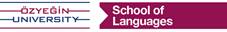 